深圳市前海蛇口自贸区医院十八楼电梯机房排风机风管更换询价询价编号：ZW-XJ-2022-11-3项目名称：十八楼电梯机房排风机风管更换资金控制金额：30000元项目资质需求：供货人必须是在中华人民共和国境内注册的独立法人（提供营业执照扫描件，原件备查）；质量要求：产品必须符合现行的国家标准或国际标准。报价：应包括产品成本、运输费及税金等所有费用。结算方式：按采购人财务科规定的付款方式。投递文件时间：2022年11月2日至2022年11月4日报名方式：扫描二维码投递电子文件。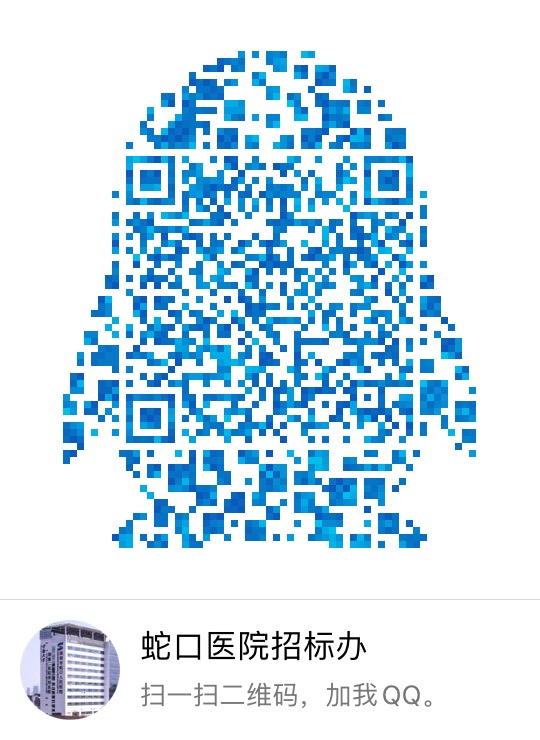 （注：验证消息需备注写明报名项目及公司名称，若不按要求者无法验证通过）深圳市前海蛇口自贸区医院招标采购办公室2022年11月1日附表1报价表深圳市前海蛇口自贸区医院：报价如下（人民币报价、单位：元）公司盖章：法人或法人授权人签名：联系人电话：   年     月     日项目单位数量单价合计报价旧风机风管拆除项1镀锌铁片风管法兰连接M245箱式排风机台1消声静压箱制作安装套1减震器加装套4帆布软接口个1高空脚手架搭拆项1垃圾清理及运费项1税金3%项1总合计（元）总合计（元）总合计（元）总合计（元）